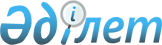 О создании рабочей группы по совершенствованию солидарной пенсионной системы
					
			Утративший силу
			
			
		
					Распоряжение Премьер-Министра Республики Казахстан от 7 мая 2003 года N 82-р. Утратило силу - постановлением Правительства РК от 25 ноября 2003 г. N 1176      В целях выработки предложений по дальнейшему совершенствованию солидарной пенсионной системы: 

      1. Создать рабочую группу в следующем составе: Павлов Александр Сергеевич    - Первый заместитель Премьер-Министра 

                                Республики Казахстан, руководитель; 

 

  Карагусова                    - Министр труда и социальной защиты 

Гульжана Джанпеисовна           населения Республики Казахстан, 

                                заместитель руководителя; 

 

  Бахмутова Елена Леонидовна    - директор Департамента финансового 

                                надзора Национального Банка 

                                Республики Казахстан 

                                (по согласованию); 

 

  Дуйсенова Тамара Касымовна    - вице-министр труда и социальной 

                                защиты населения Республики 

                                Казахстан; 

 

  Жумагулов Багдат Садвокасович - начальник управления пенсионного 

                                обеспечения Министерства труда и 

                                социальной защиты населения 

                                Республики Казахстан; 

 

  Жумагулов Ерлан Аскерович     - директор Департамента 

                                законодательства Министерства 

                                юстиции Республики Казахстан; 

 

  Котенко Наталья Леонидовна    - заведующая Экономическим отделом 

                                Канцелярии Премьер-Министра 

                                Республики Казахстан; 

 

  Орынбаев Ербол Турмаханович   - вице-министр экономики и бюджетного 

                                планирования Республики Казахстан; 

 

  Рахметов Нурлан Кусаинович    - вице-министр финансов Республики 

                                Казахстан; 

 

  Султанов Бахыт Турлыханович   - директор Департамента бюджетной 

                                политики и планирования Министерства 

                                экономики и бюджетного планирования 

                                Республики Казахстан; 

 

  Сагиндыкова Назгуль Ериковна  - начальник отдела солидарных 

                                пенсий Министерства труда и 

                                социальной защиты населения 

                                Республики Казахстан. 

      2. Рабочей группе до 15 июля 2003 года выработать и внести в Правительство Республики Казахстан предложения по совершенствованию солидарной пенсионной системы.       Премьер-Министр 
					© 2012. РГП на ПХВ «Институт законодательства и правовой информации Республики Казахстан» Министерства юстиции Республики Казахстан
				